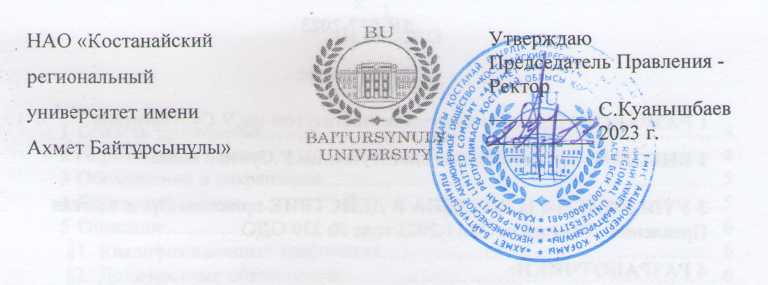 ДОЛЖНОСТНАЯ ИНСТРУКЦИЯЗАМЕСТИТЕЛЬ ДИРЕКТОРА ПО ПРАКТИКЕ И СВЯЗЬЮ СО ШКОЛАМИ ПЕДАГОГИЧЕСКОГО ИНСТИТУТА ИМ. У.СУЛТАНГАЗИНАДИ 057-2023КостанайПредисловие1 РАЗРАБОТАНА  педагогическим институтом им.У.Султангазина2 ВНЕСЕНА педагогическим институтом им.У.Султангазина3 УтвержденА и введенА в действие приказом Председателя Правления - Ректора от 27.11.2023 года № 239 ОД4 РазработчикИ: К.Есиркепова - и.о. директора педагогического института имени У.Султангазина, кандидат филологических наук;Н.Нуркенова - и.о.заместителя директора по практике и связью со школами педагогического института имени У.Султангазина, магистр педагогического образования5 Эксперты:Е.Исакаев – проректор по академическим вопросам, кандидат биологических наук; А.Айдналиева – начальник отдела правового обеспечения и государственных закупок6 Периодичность проверки					3 года7 ВВЕДЕНА ВПЕРВЫЕНастоящая должностная инструкция не может быть полностью или частично воспроизведена, тиражирована и распространена без разрешения Председателя Правления-Ректора НАО «Костанайский региональный университет имени А.Байтұрсынұлы».© Костанайский региональный университет имени Ахмет Байтұрсынұлы, 2023СодержаниеГлава 1. Область применения1. Настоящая должностная инструкция определяет и устанавливает требования к деятельности заместителя директора по практике и связью со школами педагогического института им.У.Султангазина НАО «Костанайский региональный университет имени А.Байтұрсынұлы» (далее - заместитель директора по практике), регламентирует его обязанности, права, ответственность и условия для его эффективной деятельности.2. Должностная инструкция разработана в соответствии с действующим законодательством РК, стандартом организации СО 064-2022 Стандарт организации. Порядок разработки, согласования и утверждения положений подразделений и должностных инструкций. Глава 2. Нормативные ссылки 3. Настоящая Должностная инструкция разработана в соответствии со следующими нормативными документами:Трудовой кодекс РК от 23 ноября 2015 г. № 414-V;Закон РК «Об образовании» от 27 июля 2007 г. №319-III;Правила организации учебного процесса по кредитной технологии обучения, утвержденные приказом Министра образования и науки Республики Казахстан от от 12.10.2018 № 563;Приказ Министра науки и высшего образования Республики Казахстан от 20 июля 2022 года № 2 «Об утверждении государственных общеобязательных стандартов высшего и послевузовского образования»;Типовые правила проведения текущего контроля успеваемости, промежуточной и итоговой аттестации обучающихся в высших учебных заведениях. Утверждены приказом Министра образования и науки Республики Казахстан от 18 марта 2008 года № 125 (с изменениями и дополнениями по состоянию на 14.06.2018 г.);Правила перевода и восстановления обучающихся по типам организаций образования. Утверждены постановлением Правительства Республики Казахстан от 20 января 2015 года № 19;Правила организации учебного процесса по дистанционным образовательным технологиям. Утверждены постановлением Правительства Республики Казахстан от 20 марта 2015 года № 137;Устав НАО «Костанайский региональный университет имени А.Байтурсынова», утвержденный приказом Председателя Комитета государственного имущества и приватизации Министерства финансов Республики Казахстан от 05 июня 2020 года № 350 (с изменениями от 13.10.2023 г.);ПР 192-2020 Правила внутреннего распорядка университета;СО 081-2022 Стандарт организации. Делопроизводство;ДП 082-2022 Документированная процедура. Управление документацией;СО 064-2022 Стандарт организации. Порядок разработки, согласования и утверждения положений подразделений и должностных инструкций;ПР 074-2022 Правила. Конкурсное замещение вакантных должностей административно-управленческого персонала.Глава 3. Обозначения и сокращения 4. В настоящей должностной инструкции применяются следующие сокращения: РК – Республика Казахстан;НАО КРУ имени Ахмет Байтұрсынұлы, КРУ, Университет – Некоммерческое акционерное общество «Костанайский региональный университет имени Ахмет Байтұрсынұлы»;ДП – документированная процедура;СО – стандарт организации; ДИ – должностная инструкция;ППС – профессорско-преподавательский состав;НКТ – национальное квалификационное тестирование;АИС – автоматизированная информационная система;УМС – учебно-методический совет.Глава 4. Общие положения5. Заместитель директора по практике относится к категории административно-управленческого персонала.6. Заместитель директора по практике назначается на должность на основании приказа Председателя Правления-Ректора Университета по итогам конкурса на данную должность. Освобождение от должности осуществляется в соответствии с трудовым законодательством РК. На период отсутствия заместителя директора по практике и связью со школами его обязанности исполняет лицо, на которое приказом Председателя Правления-Ректора будут возложены обязанности. Данное лицо приобретает соответствующие права и несет ответственность за качественное и своевременное исполнение возложенных на него обязанностей.7. Заместитель директора по практике в своей деятельности руководствуется действующим законодательством РК, Уставом КРУ, нормативными документами и методическими материалами по направлению деятельности, внутренними и организационно-распорядительными документами Университета и настоящей должностной инструкцией.8. Заместитель директора по практике подчиняется непосредственно директору института.Глава 5. ОписаниеПараграф 1.	 Квалификационные требования 9. На должность заместителя директора по практике назначается лицо, соответствующее следующим квалификационным требованиям:Образование: высшее (или послевузовское);Стаж работы: на руководящих должностях в организациях образования или по специальности не менее 5 лет;Особые требования: наличие академической степени магистра наук  (научно-педагогическое направление) или ученой степени.Параграф 2. Должностные обязанности10. Заместитель директора по практике для выполнения возложенных на него трудовых функций обязан:участвовать в текущем и стратегическом планировании деятельности института;совместно с заместителем директора по учебной работе принимать участие в определении объема педагогической нагрузки по руководству практикой, составлении академического календаря; осуществлять планирование, организацию и руководство практическим обучением студентов в школах, ДОУ, учреждениях дополнительного образования в соответствии с нормативными документами; взаимодействовать с работодателями с целью расширения социального партнерства по вопросам организации, проведения практики и трудоустройства выпускников;своевременно заключать договоры с образовательными учреждениями/ организациями на проведение профессиональной практики; организовать ведение баз данных по производственной деятельности;организовать работу по методическому обеспечению процесса производственной деятельности студентов: создание рабочих программ по практике, создание методических пособий, создание пакета документов, УМК по видам практики;своевременно доводить до сведения преподавателей-методистов по практике нормативные документы, инструкции, а также приказы и другие документы по вопросам производственной деятельности;принимать участие при распределении обучающихся на практику;систематически контролировать текущую работу преподавателей-методистов по организации и проведению разных видов практики в школах, ДОУ, учреждениях дополнительного образования, выполнение студентами программ практики;осуществлять контроль по обеспечению студентов перед выходом на практику необходимой учебно-методической документацией;готовить представления для издания приказов о направлении студентов на все виды практик;контроль за своевременной сдачей методистами/руководителями практик необходимых документов работников организаций образования для оплаты за руководство практиками; участвовать в оформлении документов для оплаты труда работникам школ и дошкольных образовательных учреждений (расчет часов по практике, акты выполненных работ);обеспечивать регулярное поступление информации о ходе практики и заполнение ведомостей по практике;контролировать сдачу руководителями аналитических справок о выполнении программ разных видов практики студентами;принимать участие в конференции по итогам разных видов практики;контролировать проведение анкетирования по итогам практики и составлять анализ итогов анкетирования;  принимать участие в работе УМС при рассмотрении вопросов, касающихся практической подготовки студентов, конференций, семинаров;участвовать в организации работы эдвайзеров и кураторов групп;участвовать в подготовке материалов по вопросам, выносимым на учебно-методический совет университета, совет института;вести все виды учебных занятий, руководить профессиональной практикой в объеме, установленном решением ученого совета Университета;принимать меры и создать условия по профилактике коррупционных правонарушений среди обучающихся, участвовать в антикоррупционных мероприятий в институте;проводить встречи с обучающимися, ППС, родителями обучающихся, представителями баз практики по вопросам удовлетворен-ности организацией профессиональной практики в институте;участвовать в ежедневной работе с контингентом по вопросам учебного процесса и др.;формировать списки обучающихся, имеющих в академической задолженности и разницы практику;участвовать в работе по организации практико-ориентированного обучения;участвовать в организации и внедрении инновационных технологий и применении технических средств обучения;участвовать в организации  и проведении пробного, основного ОЗП для студентов выпускных курсов института;участвовать в разработке нормативно-справочной документации, должностных инструкций, обеспечивать взаимодействие с подразделениями по вопросам планирования и организации учебного процесса;в случаях отсутствия директора (болезнь, отпуск, командировки) замещает директора института;соблюдать Правила внутреннего распорядка Университета;совместно с трудовым коллективом обеспечивать на основе принципов социального партнерства разработку, заключение и выполнение коллективного договора, соблюдение трудовой и производственной дисциплины; исполнять поручения Председателя Правления-Ректора, Совета директоров, проректора по академическим вопросам, директора института; соблюдать трудовую и исполнительскую дисциплину, Правила внутреннего распорядка, Правила и нормы охраны труда, технику безопасности и противопожарной защиты.Параграф 3. Права11. Заместитель директора по практике имеет право:избираться и быть избранным в коллегиальные органы Университета;участвовать в работе коллегиальных органов, совещаний, семинаров, проводимых Университетом; запрашивать от структурных подразделений информацию и материалы в объемах, необходимых для осуществления своих полномочий;в случае служебной необходимости пользоваться информацией баз данных структурных подразделений Университета;на профессиональную подготовку, переподготовку и повышение своей квалификации;требовать от руководства университета организационного и материально-технического обеспечения своей деятельности, а также оказания содействия в исполнении своих должностных обязанностей и прав;принимать участие во всех совещаниях, касающихся учебной и производственной деятельности института;выносить на рассмотрение руководства института предложения по совершенствованию работы института, связанные с предусмотренными настоящей инструкцией обязанностями;в рамках своей компетенции требовать исполнения распоряжений, касающихся вопросов хода проведения учебного процесса в том числе организаций всех видов практики в институте от заведующих кафедрами, ППС и специалистов института;пользоваться услугами социально-бытовых, лечебных и других подразделений университета в соответствии с Уставом университета и коллективным договором.Параграф 4. Ответственность12. Заместитель директора по практике несет ответственность за:нарушение Трудового кодекса Республики Казахстан, Устава НАО «Костанайский региональный университет имени А.Байтұрсынұлы», Правил внутреннего распорядка, Положения об оплате труда, Положения подразделения и других нормативных документов;разглашение коммерческой и служебной тайн или иной тайны, охраняемой законом, ставшей известной в ходе выполнения должностных обязанностей;разглашение персональных данных работников Университета; соответствие действующему законодательству визируемых документов; обеспечение сохранности имущества, находящегося в подразделении; организацию оперативной и качественной подготовки документов, ведение делопроизводства в соответствии с действующими правилами и инструкциями; состояние и уровень организации учебной и учебно-методической работы института;обеспечение прав и академических свобод работников и обучающихся института;за правонарушения, совершенные в процессе осуществления своей деятельности, - в пределах, определенных административным, уголовным и гражданским законодательством Республики Казахстан;за причинение материального ущерба - в пределах, определенных трудовым и гражданским законодательством Республики Казахстан.13. За ненадлежащее исполнение должностных обязанностей и нарушение трудовой дисциплины заместитель директора по практике несет ответственность в порядке, предусмотренном действующим законодательством РК.Параграф 5. Взаимоотношения	14. В процессе исполнения должностных обязанностей при решении текущих вопросов заместитель директора по практике:1) получает задания, поручения от директора института и согласовывает сроки их исполнения;2) запрашивает у других структурных подразделений информацию и документы, необходимые для выполнения своих должностных обязанностей;3) представляет по истечении указанного срока информацию о выполненном задании и поручении;4) заместитель директора по практике имеет право при нарушении правил внутреннего распорядка обучающимся делать замечания и подавать представления директору о применении дисциплинарного взыскания.Глава 6. Порядок внесения изменений15. Внесение изменений в настоящую ДИ осуществляется по инициативе автора ДИ, директора института, начальника ОУП, проректора по академическим вопросам и производится в соответствии с ДП 082-2022 Документированная процедура. Управление документацией. Глава 7. Согласование, хранение и рассылка16. Согласование, хранение и рассылка ДИ должны производиться в соответствии с ДП 082-2022 Документированная процедура. Управление документацией.17. Настоящая ДИ согласовывается с проректором по академическим вопросам, начальником отдела правового обеспечения и государственных закупок, начальником отдела управления персоналом и начальником отдела документационного обеспечения.18. Рассылку проекта настоящей ДИ экспертам, указанным в предисловии, осуществляют разработчики.19. Должностная инструкция утверждается приказом Председателя Правления-Ректора КРУ.20. Подлинник настоящей ДИ вместе с «Листом согласования» передается на хранение в ОУП по акту приема-передачи.21. Рабочий экземпляр настоящей ДИ размещается на сайте Университета с доступом из внутренней корпоративной сети.НАО «Костанайскийрегиональный университет имениАхмет Байтұрсынұлы»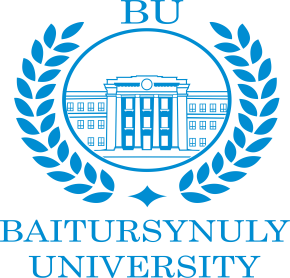 УтверждаюПредседатель Правления - Ректор __________ С.Куанышбаев__________ 2023 г.1 Область применения…………………………………………………………42 Нормативные ссылки ………………………………………………………43 Обозначения и сокращения…………………………………………………4 Общие положения……………………………………………………………555 Описание……………………………………………………………….……..6 §1. Квалификационные требования…………………………………………6 §2. Должностные обязанности………………………………………………..6 §3. Права…………………………………………………………………...….8 §4. Ответственность………………………………………………………...…9 §5. Взаимоотношения………………………………………….......................96 Порядок внесения изменений………………………………………………107 Согласование, хранение и рассылка……………………………………......10